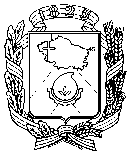 муниципальное бюджетное учреждение дополнительного образования «Детская музыкальная школа № 1»   города Невинномысска (МБУДО ДМШ № 1)357108, Россия, Ставропольский край, г. Невинномысск, ул. Павлова,2-а,тел/факс (86554) 7-18-26, (86554) 7-17-22;   e-mail: nevmoudod@mail.ruСправка об обучении/ периоде обучения№ _____ 1.Класс педагога _______________________________________________ 2.___________________________________________________________                                           (Ф.И.О. учащегося в именительном падеже) 3.Дата рождения «_____»    ___________________________      _______                                   (число)                    (месяц)                                       (год)4.Вступительные испытания    __________________________________                                                                      (прошел (а) или не предусмотрены) 5.Поступил (а) в муниципальное бюджетное учреждение     дополнительного образования  «Детская музыкальная школа №1» города Невинномысска в ___________________________________________________________ году 6.Завершил (а) обучение в муниципальном бюджетном учреждении дополнительного образования «Детская музыкальная школа №1» города Невинномысска в ____________________________________________ году 7.Прошел (а) обучение по дополнительной общеобразовательной учебной программе _________________________________________________                           (название программы)__________________________________________________________________ Общее количество аудиторных часов и оценка по пятибалльной системе, которые  учащийся _____________________ получил (а)  в МБУДО ДМШ №1 города Невинномысска, обучаясь по дополнительной учебной предпрофессиональной образовательной программе  ______________________________________________________________:Дата выдачи «__» _________ 20__ годДиректор МБУДО ДМШ №1 _________________ Демина И.Н.Общее количество аудиторных часов и оценка по пятибалльной системе, которые  учащийся ___________________ получил (а) в МБУДО ДМШ №1 города Невинномысска, обучаясь по дополнительной учебной общеразвивающей образовательной программе ______________________________________________________________ :Дата выдачи «___»   _______ 20__годДиректор МБУДО ДМШ №1 города  ___________________ Кононенко А.П.ПО.01МузыкальноеисполнительствоМузыкальноеисполнительствочасыоценкаПО.01.УП.01СпециальностьСпециальностьПО.01.УП.02АнсамбльАнсамбльПО.01.УП.03ФортепианоФортепианоПО.01.УП.04Хоровой классХоровой классПО.02Теория и история музыкиТеория и история музыкичасыоценкаПО.02.УП.01СольфеджиоСольфеджиоПО.02.УП.02Слушание музыкиСлушание музыкиПО.02.УП.04Музыкальная литератураМузыкальная литератураВ.00Вариативная частьВариативная частьчасыоценкаПО.01Исполнительская подготовкаИсполнительская подготовкачасыоценкаПО.01.УП.01Музыкальный инструментМузыкальный инструментПО.02Теория и история музыкиТеория и история музыкичасыоценкаПО.02.УП.01Занимательное сольфеджиоЗанимательное сольфеджиоПО.02.УП.02Основы музыкальной литературыОсновы музыкальной литературыПО.03Предмет по выборуПредмет по выборучасыоценка